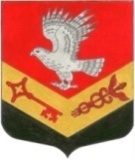 МУНИЦИПАЛЬНОЕ ОБРАЗОВАНИЕ«ЗАНЕВСКОЕ ГОРОДСКОЕ ПОСЕЛЕНИЕ»ВСЕВОЛОЖСКОГО МУНИЦИПАЛЬНОГО РАЙОНАЛЕНИНГРАДСКОЙ ОБЛАСТИСОВЕТ ДЕПУТАТОВ ЧЕТВЕРТОГО СОЗЫВАРЕШЕНИЕ24.06.2021 года										№ 31гп. Янино-1О внесении изменений в Положение о конкурсена замещение должности главы администрации МО «Заневское городское поселение», утвержденное решением совета депутатов от 18.10.2019 № 05В соответствии со статьей 37 Федерального закона от 06.10.2003 № 131-ФЗ «Об общих принципах организации местного самоуправления в Российской Федерации», Федеральным законом от 02.03.2007 № 25-ФЗ «О муниципальной службе в Российской Федерации», областными законами Ленинградской области от 11.02.2015 № 1-оз «Об особенностях формирования органов местного самоуправления муниципальных образований Ленинградской области», от 11.03.2008 № 14-оз «О правовом регулировании муниципальной службы в Ленинградской области», от 13.05.2021 № 62-оз «О внесении изменений в статью 4 областного закона «Об особенностях формирования органов местного самоуправления муниципальных образований Ленинградской области», статьей 31 Устава муниципального образования «Заневское городское поселение» Всеволожского муниципального района Ленинградской области, совет депутатов принялРЕШЕНИЕ: 1. В Положение о конкурсе на замещение должности главы администрации муниципального образования «Заневское городское поселение» Всеволожского муниципального района Ленинградской области», утвержденное решением совета депутатов МО «Заневское городское поселение» от 18.10.2019 № 05 (далее – Положение), внести следующие изменения:1.1. Пункт 3.1 Положения изложить в новой редакции:«3.1. Порядок формирования конкурсной комиссии определяется советом депутатов с учетом положений областного закона от 13.05.2021 № 62-оз «О внесении изменений в статью 4 областного закона «Об особенностях формирования органов местного самоуправления муниципальных образований Ленинградской области».Общее число членов конкурсной комиссии составляет 6 (шесть) человек.Половина членов конкурсной комиссии назначается советом депутатов муниципального образования «Заневское городское поселение» Всеволожского муниципального района Ленинградской области, а другая половина – главой администрации муниципального образования «Всеволожский муниципальный район» Ленинградской области.Глава администрации муниципального района назначает половину членов конкурсной комиссии в срок, предложенный в решении совета депутатов муниципального образования «Заневское городское поселение» Всеволожского муниципального района Ленинградской области, но не позднее окончания срока формирования конкурсной комиссии, установленного в Уставе муниципального образования «Заневское городское поселение» Всеволожского муниципального района Ленинградской области (далее – Устав).В случае если конкурсная комиссия в поселении формируется в период проведения конкурса на замещение должности главы администрации муниципального образования «Всеволожский муниципальный район» Ленинградской области, половина членов указанной конкурсной комиссии назначается главой администрации муниципального района после его назначения на должность в срок, предложенный в решении совета депутатов поселения, но не позднее окончания срока формирования конкурсной комиссии, установленного в Уставе, а в случае если такие сроки истекли, – в течение 10 рабочих дней со дня вступления в должность главы администрации муниципального района.»;1.2. Пункт 3.3 Положения изложить в новой редакции:«3.3. Председатель, заместитель председателя, секретарь конкурсной комиссии избираются из числа членов конкурсной комиссии на ее первом заседании. Члены конкурсной комиссии имеют равные права на выдвижение своей кандидатуры на должность председателя, заместителя председателя, секретаря конкурсной комиссии.»;1.3 Пункт 3.4 Положения изложить в новой редакции:«3.4. В случае отсутствия на очередном заседании конкурсной комиссии ее председателя председательствующим на таком заседании является заместитель председателя конкурсной комиссии, а в случае отсутствия также заместителя председателя конкурсной комиссии председательствующим избирается иное лицо из числа членов конкурсной комиссии.»;1.4. Пункт 3.8 Положения изложить в новой редакции:«3.8. Решения конкурсной комиссии по вопросам, отнесенным к ее компетенции, принимаются простым большинством от установленного числа членов конкурсной комиссии.»;1.5. Пункт 3.9 Положения изложить в новой редакции:«3.9. При равенстве голосов решающим голосом является голос председателя конкурсной комиссии (председательствующего на заседании конкурсной комиссии).»2. Настоящее решение вступает в силу после его опубликования в газете «Заневский вестник».3. Контроль над исполнением решения возложить на постоянно действующую депутатскую комиссию по вопросам местного самоуправления, предпринимательству и бизнесу, законности и правопорядку.Глава муниципального образования		 	 	В.Е. Кондратьев